Publicado en Madrid el 11/08/2021 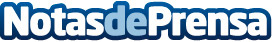 NVIDIA Studio presenta novedades en SIGGRAPH 2021Nueva tarjeta gráfica RTX A2000, Actualización de NVIDIA Omniverse y nuevo Studio DriverDatos de contacto:Francisco Diaz637730114Nota de prensa publicada en: https://www.notasdeprensa.es/nvidia-studio-presenta-novedades-en-siggraph Categorias: Imágen y sonido Hardware Software http://www.notasdeprensa.es